Информация о проведенных мероприятиях посвященных Дню славянской культуры и письменностиМБОУ ООШ с. Арсеньево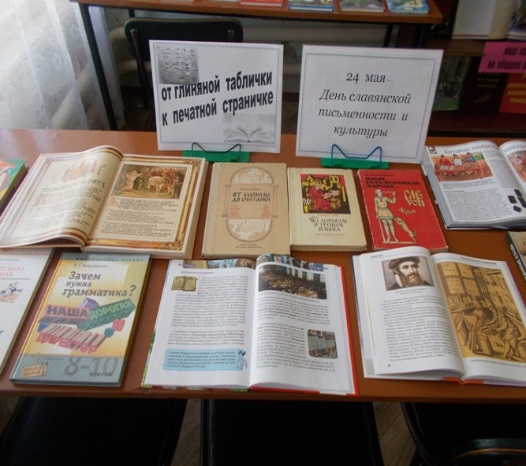 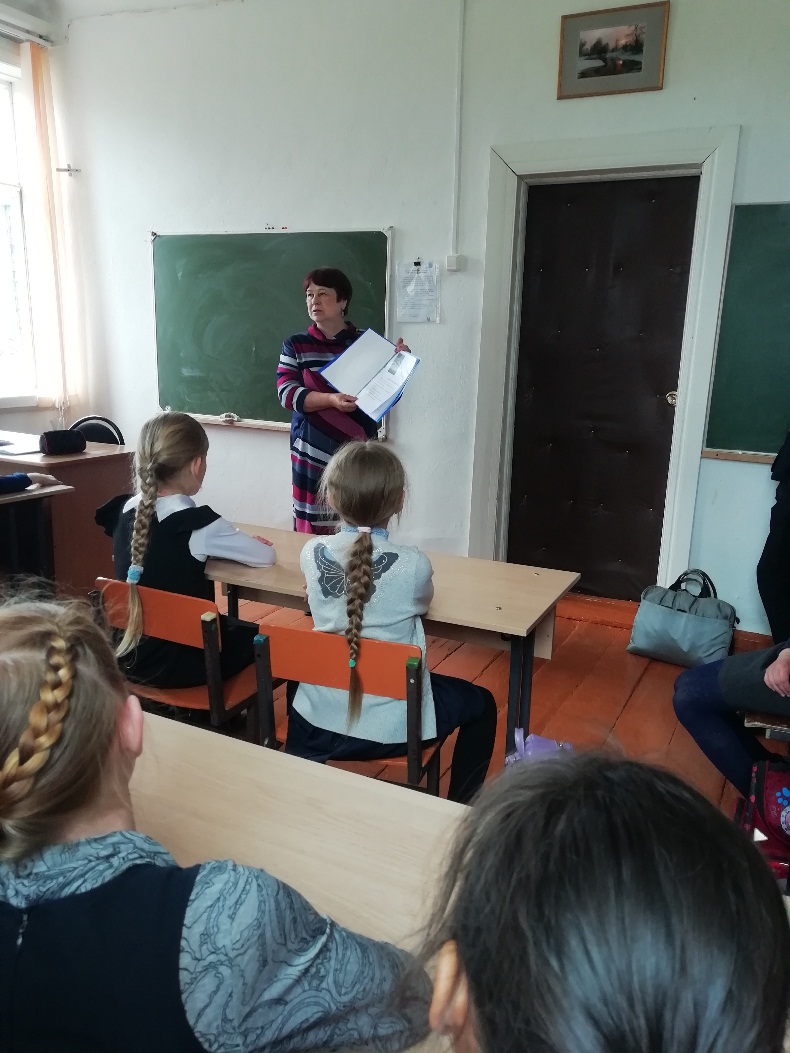 Название мероприятия Форма проведенияУровень Количество детей Классы Ссылка «Азбука начало всех начал»Развлекательно- игровая программаШкольный 121-4http://mou-arsenievo.obrnan.ru/sp«История русской письменности»Литературный альманахШкольный105-9http://mou-arsenievo.obrnan.ru/spОт глиняной таблички к печатной страничке Выставка книгШкольный141-9http://mou-arsenievo.obrnan.ru/sp